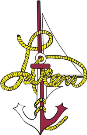 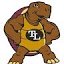 Course Overview: Kindergarteners will explore science through physical involvement. Direct participation will help guide pre-operational thinkers in understanding more about their natural world.  Unit 1: Your Senses (30 Days) Description: Children will learn about their world through experiences using their 5 senses – hearing, sight, smell, taste and touch.StandardsA.4.1 – The students will, when conducting science investigations, ask and answer questions that will help decide the general ideas of science being addressed. H.4.3 – The students will show how science has contributed to meeting personal needs, including hygiene, nutrition, exercise, safety, and health care. Unit 2: Growing and Changing (30 Days) Description: Children will learn about body parts and how the body grows and develops. As part of this learning process, your child will participate in activities to introduce the human body and how it grows from infancy through adulthood. Your child will also discuss getting new teeth, keeping clean, and the positive effects of rest, relaxation, exercise, and a good diet. StandardsA.4.1 – The students will, when conducting science investigations, ask and answer questions that will help decide the general ideas of science being addressed. A.4.5 – The students will, when studying a science-related problem, decide what changes over time are occurring or have occurred. C.4.6 – The students will communicate the results of their investigations in ways their audiences will understand by using charts, graphs, drawings, written descriptions, and various other means, to display their answers. H.4.3 – The students will show how science has contributed to meeting personal needs, including hygiene, nutrition, exercise, safety, and health care. Unit 3: Living and Nonliving (30 Days) Description: Children will learn about nonliving and living things and what they need to survive.StandardsA.4.1 – The students will, when conducting science investigations, ask and answer questions that will help decide the general ideas of science being addressed. F.4.1 – The students will discover how each organism meets its basic needs for water, nutrients, protection, and energy in order to survive. F.4.4 – The students will, using the science themes, develop explanations for the connections among living and non-living things in various environments. Unit 4: Seeds and Plants (30 Days) Description: Children will identify what a plant is.  They will explore what are the parts of a plant, what plants need to grow and survive and the life cycle of a plant.StandardsA.4.1 – The students will, when conducting science investigations, ask and answer questions that will help decide the general ideas of science being addressed. C.4.6 – The students will communicate the results of their investigations in ways their audiences will understand by using charts, graphs, drawings, written descriptions, and various other means, to display their answers.F.4.1 – The students will discover how each organism meets its basic needs for water, nutrients, protection, and energy in order to survive. Unit 5: Animals (30 Days)Description: Children will learn about different kinds of animals.  They will explore animal needs and their habitats.StandardsA.4.1 – The students will, when conducting science investigations, ask and answer questions that will help decide the general ideas of science being addressed. F.4.1 – The students will discover how each organism meets its basic needs for water, nutrients, protection, and energy in order to survive. Unit 6: Weather (30 Days)Description: Children will learn about various kinds of weather, air and wind, measurement of temperature, and how changes in weather affect people. StandardsA.4.1 – The students will, when conducting science investigations, ask and answer questions that will help decide the general ideas of science being addressed. C.4.4 – The students will use simple science equipment safely and effectively, including rules, balances, graduated cylinders, hand lenses, thermometers, and computers, to collect data relevant to questions and investigations. C.4.6 – The students will communicate the results of their investigations in ways their audiences will understand by using charts, graphs, drawings, written descriptions, and various other means, to display their answers. E.4.5 – The students will describe the weather commonly found in Wisconsin in terms of clouds, temperature, humidity, and forms of precipitations, and the changes that occur over time, including seasonal changes. Unit 7: Seasons (30 Days)Description: Children will learn about the four seasons: spring, summer, fall, and winter.    StandardsA.4.1 – The students will, when conducting science investigations, ask and answer questions that will help decide the general ideas of science being addressed. C.4.6 – The students will communicate the results of their investigations in ways their audiences will understand by using charts, graphs, drawings, written descriptions, and various other means, to display their answers. E.4.5 – The students will describe the weather commonly found in Wisconsin in terms of clouds, temperature, humidity, and forms of precipitations, and the changes that occur over time, including seasonal changes. Unit 8: Caring for Our World (30 Days)Description: Children will learn how we can help our world by protecting, conserving, and recycling resources.   StandardsA.4.1 – The students will, when conducting science investigations, ask and answer questions that will help decide the general ideas of science being addressed. B.4.3 – The students will show how the major developments of scientific knowledge in the earth and space, life and environmental and physical sciences have changed over time. 